Question 11.1.1 Calculate the direct labour cost.  1.1.2   GENERAL LEDGER OF NOGODUKA BUILDERS
                                 Province of the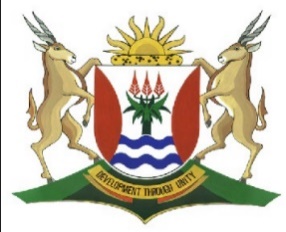 EASTERN CAPEEDUCATIONDIRECTORATE SENIOR CURRICULUM MANAGEMENT (SEN-FET)HOME SCHOOLING SELF-STUDY MARKING GUIDELINES7 x 1 240 x R45      = R390 6007 x 365 x 90            = R229 950 5% of R390 600      = R 19 530  check normal salary 1% of R390 600      = R    3 906  check normal salary                                       R643 986   one part correct                                   (a)                                           RAW MATERIAL ACCOUNT(a)                                           RAW MATERIAL ACCOUNT(a)                                           RAW MATERIAL ACCOUNT(a)                                           RAW MATERIAL ACCOUNT(a)                                           RAW MATERIAL ACCOUNT(a)                                           RAW MATERIAL ACCOUNT(a)                                           RAW MATERIAL ACCOUNT(a)                                           RAW MATERIAL ACCOUNT(a)                                           RAW MATERIAL ACCOUNT(a)                                           RAW MATERIAL ACCOUNT2018March 1Balance  b/d  35 250Creditors' Control  9 600Creditors' Control  788 400    Work in progress/ Raw materials issued/Direct mat. cost 785 485*Bank     23 2302019Feb 28Balance c/d51 795636 225636 2252019March 1Balance b/d51 795 (b)                                           FACTORY OVERHEAD ACCOUNT(b)                                           FACTORY OVERHEAD ACCOUNT(b)                                           FACTORY OVERHEAD ACCOUNT(b)                                           FACTORY OVERHEAD ACCOUNT(b)                                           FACTORY OVERHEAD ACCOUNT(b)                                           FACTORY OVERHEAD ACCOUNT(b)                                           FACTORY OVERHEAD ACCOUNT(b)                                           FACTORY OVERHEAD ACCOUNT(b)                                           FACTORY OVERHEAD ACCOUNT(b)                                           FACTORY OVERHEAD ACCOUNT2019Feb.28Factory sundry expenses88 690Indirect labour cost91 000 2019Feb28Work-in-progress acc.636 225*Indirect material  cost(75 750 -15 900)59 850Rent expense (329 000 x 4/7)188 000One part correctWater and electricity152 685Insurance 32 200636 225636 2251.2.1Refer to Information A and calculate the amounts indicated by (a) and (b). Administration cost 14 x 24 960    = 349 440  Direct material cost 748 800 / 24 960   =   R30 1.2.2Calculate the break-even point for the financial year ended                                       30 June 2019.     see 1.2.1         1 248 000 1 mark and one method mark         349 440   + 898 560 / 184 – (56 + 46 + 30)  one part correct see 1.2.1                                                                                   52 2 marks = 24 000 units  one part correct1.2.3Comment on whether the business should be happy with the break-even point. Quote relevant figures in your comment. Explanation                                 Figures        Must refer to BEP & production; One mark for incomplete/unclear explanation Break-even point is 24 000 whereas number of units produced is 24 960 and therefore the business is making profit. The break-even increased from 11 800 to 24 000 (by 12 200 units)  OR Units produced and sold increased from 23 600 to 24 960 (by 1 360 units)1.2.3Give a valid reason for the change in the direct material cost per unit. Any one valid reason   Cheaper suppliers Less wastage Buy in bulk Negotiate discount